Российская Федерация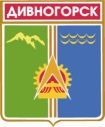 Администрация города ДивногорскаКрасноярского краяП О С Т А Н О В Л Е Н И Е 09.10.2014			г. Дивногорск			                      № 246пО внесении изменений в постановление администрации города Дивногорска от 11.10.2013  № 211п «Об утверждении муниципальной программы «Функционирование жилищно-коммунального хозяйства и повышение энергетической эффективности на 2014-2016 годы» (в ред. пост. от 07.05.2014 № 100п, от 22.05.2014 № 126п, от 26.06.2014 № 142п, от 01.09.2014 № 195п)   В соответствии с Федеральным законом от 06.10.2003 № 131-ФЗ «Об общих принципах организации местного самоуправления в Российской Федерации», постановлением администрации  города Дивногорска от 01.08.2013 № 131п «Об утверждении Порядка принятия решений о разработке муниципальных программ города Дивногорска, их формировании и реализации», руководствуясь статьями 43, 53 Устава города Дивногорска,ПОСТАНОВЛЯЮ:Внести в постановление администрации города Дивногорска от 11.10.2013 № 211п «Об утверждении муниципальной программы «Функционирование жилищно-коммунального хозяйства и повышение энергетической эффективности на 2014-2016 годы» (в ред. пост. от 07.05.2014 № 100п, от 22.05.2014 № 126п, от 26.06.2014 № 142п, от 01.09.2014 №195п) следующие изменения:В наименовании программы после слов «энергетической эффективности…» добавить слова «муниципального образования город Дивногорск».В разделе 1 «Паспорт муниципальной программы», подраздел: «Информация по ресурсному обеспечению программы» изложить в следующей редакции:В разделе 5 муниципальной программы «Перечень подпрограмм с указанием сроков их реализации и ожидаемых результатов»:1.3.1. В подразделе «Подпрограмма 3 «Энергосбережение и повышение энергетической эффективности на территории муниципального образования город Дивногорск» на 2014-2016 годы» предложение «Общий объем финансирования подпрограммы за счет средств краевого бюджета…» изложить в новой редакции:	Общий объем финансирования подпрограммы за счет всех источников финансирования в 2014 году составит 1136,38 тыс. руб., в том числе: - краевой бюджет – 1136,20 тыс. руб.;- местный бюджет – 0,18 тыс. руб.;	1.4. Раздел 6 муниципальной программы «Информация о распределении планируемых расходов по отдельным мероприятиям программы, подпрограммы  с указанием главных распорядителей средств бюджета, а также по годам реализации программы»  изложить в редакции согласно приложению 1  к настоящему постановлению. 	1.5. В приложение 3 к муниципальной программе,  в подпрограмму № 3 «Энергосбережение и повышение энергетической эффективности на территории муниципального образования город Дивногорск» на 2014-2016 годы» внести следующие изменения:1.5.1.	В паспорте подпрограммы № 3, раздел «Информация по ресурсному обеспечению подпрограммы» изложить в следующей редакции:  Приложение № 2 «Перечень мероприятий подпрограммы» к подпрограмме № 3 изложить в редакции согласно приложению 2 к настоящему постановлению.Приложение № 6 «Ресурсное обеспечение и прогнозная оценка расходов на реализацию целей муниципальной программы с учетом источников финансирования, в том числе по уровням бюджетной системы» к муниципальной программе «Функционирование жилищно-коммунального хозяйства и повышение энергетической эффективности муниципального образования город Дивногорск» на 2014-2016 годы изложить в редакции согласно приложению 3 к настоящему постановлению.Контроль за ходом реализации программы «Функционирование жилищно-коммунального хозяйства и повышение энергетической эффективности муниципального образования город Дивногорск» на 2014-2016 годы возложить на директора муниципального казенного учреждения «Городское хозяйство» города Дивногорска (Е.В. Леус). Настоящее постановление подлежит размещению на официальном сайте администрации города Дивногорска в информационно-телекоммуникационной сети «Интернет».Контроль за исполнением настоящего постановления оставляю за собой.Глава города 									           Е.Е. ОльИнформация по ресурсному обеспечению программыОбщий объем финансирования муниципальной программы в 2014-2016 годах за счет всех источников финансирования составит 108 476,68 тыс. рублей, из них по годам:2014 год – 51 195,58 тыс. рублей;2015 год – 38 379,5 тыс. рублей;2016 год – 18 901,60 тыс. рублей;краевой бюджет – 66 210,10 тыс. рублей, в том числе:2014 год – 35 040,0 тыс. рублей;2015 год – 25 324,00 тыс. рублей;2016 год – 5 846,10 тыс. рублей;местный бюджет – 42 266,58 тыс. рублей, в том числе:год – 16 155,58 тыс. рублей; год – 13 055,5 тыс. рублей;2016 год  - 13 055,5 тыс. рублей.Информация по ресурсному обеспечению подпрограммыОбщий объем финансирования подпрограммы в 2014 году за счет всех источников финансирования составит 1136,38 тыс. рублей, в том числе: краевой бюджет – 1136,20 тыс. руб.;местный бюджет – 0,18 тыс. руб.;Приложение 1 к постановлению администрации города Дивногорска от 09.10.2014   № 246п Приложение 1 к постановлению администрации города Дивногорска от 09.10.2014   № 246п Приложение 1 к постановлению администрации города Дивногорска от 09.10.2014   № 246п Приложение 1 к постановлению администрации города Дивногорска от 09.10.2014   № 246п Приложение 1 к постановлению администрации города Дивногорска от 09.10.2014   № 246п Приложение 1 к постановлению администрации города Дивногорска от 09.10.2014   № 246п Приложение 1 к постановлению администрации города Дивногорска от 09.10.2014   № 246п Приложение 1 к постановлению администрации города Дивногорска от 09.10.2014   № 246п Приложение 1 к постановлению администрации города Дивногорска от 09.10.2014   № 246п РАЗДЕЛ 6. ИНФОРМАЦИЯ О  РАСПРЕДЕЛЕНИИ  ПЛАНИРУЕМЫХ  РАСХОДОВ  ПО ОТДЕЛЬНЫМ МЕРОПРИЯТИЯМ ПРОГРАММЫ, ПОДПРОГРАММАМ С УКАЗАНИЕМ ГЛАВНЫХ РАСПОРЯДИТЕЛЕЙ  СРЕДСТВ БЮДЖЕТА А ТАКЖЕ ПО ГОДАМ РЕАЛИЗАЦИИ ПРОГРАММЫРАЗДЕЛ 6. ИНФОРМАЦИЯ О  РАСПРЕДЕЛЕНИИ  ПЛАНИРУЕМЫХ  РАСХОДОВ  ПО ОТДЕЛЬНЫМ МЕРОПРИЯТИЯМ ПРОГРАММЫ, ПОДПРОГРАММАМ С УКАЗАНИЕМ ГЛАВНЫХ РАСПОРЯДИТЕЛЕЙ  СРЕДСТВ БЮДЖЕТА А ТАКЖЕ ПО ГОДАМ РЕАЛИЗАЦИИ ПРОГРАММЫРАЗДЕЛ 6. ИНФОРМАЦИЯ О  РАСПРЕДЕЛЕНИИ  ПЛАНИРУЕМЫХ  РАСХОДОВ  ПО ОТДЕЛЬНЫМ МЕРОПРИЯТИЯМ ПРОГРАММЫ, ПОДПРОГРАММАМ С УКАЗАНИЕМ ГЛАВНЫХ РАСПОРЯДИТЕЛЕЙ  СРЕДСТВ БЮДЖЕТА А ТАКЖЕ ПО ГОДАМ РЕАЛИЗАЦИИ ПРОГРАММЫРАЗДЕЛ 6. ИНФОРМАЦИЯ О  РАСПРЕДЕЛЕНИИ  ПЛАНИРУЕМЫХ  РАСХОДОВ  ПО ОТДЕЛЬНЫМ МЕРОПРИЯТИЯМ ПРОГРАММЫ, ПОДПРОГРАММАМ С УКАЗАНИЕМ ГЛАВНЫХ РАСПОРЯДИТЕЛЕЙ  СРЕДСТВ БЮДЖЕТА А ТАКЖЕ ПО ГОДАМ РЕАЛИЗАЦИИ ПРОГРАММЫРАЗДЕЛ 6. ИНФОРМАЦИЯ О  РАСПРЕДЕЛЕНИИ  ПЛАНИРУЕМЫХ  РАСХОДОВ  ПО ОТДЕЛЬНЫМ МЕРОПРИЯТИЯМ ПРОГРАММЫ, ПОДПРОГРАММАМ С УКАЗАНИЕМ ГЛАВНЫХ РАСПОРЯДИТЕЛЕЙ  СРЕДСТВ БЮДЖЕТА А ТАКЖЕ ПО ГОДАМ РЕАЛИЗАЦИИ ПРОГРАММЫРАЗДЕЛ 6. ИНФОРМАЦИЯ О  РАСПРЕДЕЛЕНИИ  ПЛАНИРУЕМЫХ  РАСХОДОВ  ПО ОТДЕЛЬНЫМ МЕРОПРИЯТИЯМ ПРОГРАММЫ, ПОДПРОГРАММАМ С УКАЗАНИЕМ ГЛАВНЫХ РАСПОРЯДИТЕЛЕЙ  СРЕДСТВ БЮДЖЕТА А ТАКЖЕ ПО ГОДАМ РЕАЛИЗАЦИИ ПРОГРАММЫРАЗДЕЛ 6. ИНФОРМАЦИЯ О  РАСПРЕДЕЛЕНИИ  ПЛАНИРУЕМЫХ  РАСХОДОВ  ПО ОТДЕЛЬНЫМ МЕРОПРИЯТИЯМ ПРОГРАММЫ, ПОДПРОГРАММАМ С УКАЗАНИЕМ ГЛАВНЫХ РАСПОРЯДИТЕЛЕЙ  СРЕДСТВ БЮДЖЕТА А ТАКЖЕ ПО ГОДАМ РЕАЛИЗАЦИИ ПРОГРАММЫРАЗДЕЛ 6. ИНФОРМАЦИЯ О  РАСПРЕДЕЛЕНИИ  ПЛАНИРУЕМЫХ  РАСХОДОВ  ПО ОТДЕЛЬНЫМ МЕРОПРИЯТИЯМ ПРОГРАММЫ, ПОДПРОГРАММАМ С УКАЗАНИЕМ ГЛАВНЫХ РАСПОРЯДИТЕЛЕЙ  СРЕДСТВ БЮДЖЕТА А ТАКЖЕ ПО ГОДАМ РЕАЛИЗАЦИИ ПРОГРАММЫРАЗДЕЛ 6. ИНФОРМАЦИЯ О  РАСПРЕДЕЛЕНИИ  ПЛАНИРУЕМЫХ  РАСХОДОВ  ПО ОТДЕЛЬНЫМ МЕРОПРИЯТИЯМ ПРОГРАММЫ, ПОДПРОГРАММАМ С УКАЗАНИЕМ ГЛАВНЫХ РАСПОРЯДИТЕЛЕЙ  СРЕДСТВ БЮДЖЕТА А ТАКЖЕ ПО ГОДАМ РЕАЛИЗАЦИИ ПРОГРАММЫРАЗДЕЛ 6. ИНФОРМАЦИЯ О  РАСПРЕДЕЛЕНИИ  ПЛАНИРУЕМЫХ  РАСХОДОВ  ПО ОТДЕЛЬНЫМ МЕРОПРИЯТИЯМ ПРОГРАММЫ, ПОДПРОГРАММАМ С УКАЗАНИЕМ ГЛАВНЫХ РАСПОРЯДИТЕЛЕЙ  СРЕДСТВ БЮДЖЕТА А ТАКЖЕ ПО ГОДАМ РЕАЛИЗАЦИИ ПРОГРАММЫРАЗДЕЛ 6. ИНФОРМАЦИЯ О  РАСПРЕДЕЛЕНИИ  ПЛАНИРУЕМЫХ  РАСХОДОВ  ПО ОТДЕЛЬНЫМ МЕРОПРИЯТИЯМ ПРОГРАММЫ, ПОДПРОГРАММАМ С УКАЗАНИЕМ ГЛАВНЫХ РАСПОРЯДИТЕЛЕЙ  СРЕДСТВ БЮДЖЕТА А ТАКЖЕ ПО ГОДАМ РЕАЛИЗАЦИИ ПРОГРАММЫРАЗДЕЛ 6. ИНФОРМАЦИЯ О  РАСПРЕДЕЛЕНИИ  ПЛАНИРУЕМЫХ  РАСХОДОВ  ПО ОТДЕЛЬНЫМ МЕРОПРИЯТИЯМ ПРОГРАММЫ, ПОДПРОГРАММАМ С УКАЗАНИЕМ ГЛАВНЫХ РАСПОРЯДИТЕЛЕЙ  СРЕДСТВ БЮДЖЕТА А ТАКЖЕ ПО ГОДАМ РЕАЛИЗАЦИИ ПРОГРАММЫРАЗДЕЛ 6. ИНФОРМАЦИЯ О  РАСПРЕДЕЛЕНИИ  ПЛАНИРУЕМЫХ  РАСХОДОВ  ПО ОТДЕЛЬНЫМ МЕРОПРИЯТИЯМ ПРОГРАММЫ, ПОДПРОГРАММАМ С УКАЗАНИЕМ ГЛАВНЫХ РАСПОРЯДИТЕЛЕЙ  СРЕДСТВ БЮДЖЕТА А ТАКЖЕ ПО ГОДАМ РЕАЛИЗАЦИИ ПРОГРАММЫРАЗДЕЛ 6. ИНФОРМАЦИЯ О  РАСПРЕДЕЛЕНИИ  ПЛАНИРУЕМЫХ  РАСХОДОВ  ПО ОТДЕЛЬНЫМ МЕРОПРИЯТИЯМ ПРОГРАММЫ, ПОДПРОГРАММАМ С УКАЗАНИЕМ ГЛАВНЫХ РАСПОРЯДИТЕЛЕЙ  СРЕДСТВ БЮДЖЕТА А ТАКЖЕ ПО ГОДАМ РЕАЛИЗАЦИИ ПРОГРАММЫРАЗДЕЛ 6. ИНФОРМАЦИЯ О  РАСПРЕДЕЛЕНИИ  ПЛАНИРУЕМЫХ  РАСХОДОВ  ПО ОТДЕЛЬНЫМ МЕРОПРИЯТИЯМ ПРОГРАММЫ, ПОДПРОГРАММАМ С УКАЗАНИЕМ ГЛАВНЫХ РАСПОРЯДИТЕЛЕЙ  СРЕДСТВ БЮДЖЕТА А ТАКЖЕ ПО ГОДАМ РЕАЛИЗАЦИИ ПРОГРАММЫРАЗДЕЛ 6. ИНФОРМАЦИЯ О  РАСПРЕДЕЛЕНИИ  ПЛАНИРУЕМЫХ  РАСХОДОВ  ПО ОТДЕЛЬНЫМ МЕРОПРИЯТИЯМ ПРОГРАММЫ, ПОДПРОГРАММАМ С УКАЗАНИЕМ ГЛАВНЫХ РАСПОРЯДИТЕЛЕЙ  СРЕДСТВ БЮДЖЕТА А ТАКЖЕ ПО ГОДАМ РЕАЛИЗАЦИИ ПРОГРАММЫРАЗДЕЛ 6. ИНФОРМАЦИЯ О  РАСПРЕДЕЛЕНИИ  ПЛАНИРУЕМЫХ  РАСХОДОВ  ПО ОТДЕЛЬНЫМ МЕРОПРИЯТИЯМ ПРОГРАММЫ, ПОДПРОГРАММАМ С УКАЗАНИЕМ ГЛАВНЫХ РАСПОРЯДИТЕЛЕЙ  СРЕДСТВ БЮДЖЕТА А ТАКЖЕ ПО ГОДАМ РЕАЛИЗАЦИИ ПРОГРАММЫРАЗДЕЛ 6. ИНФОРМАЦИЯ О  РАСПРЕДЕЛЕНИИ  ПЛАНИРУЕМЫХ  РАСХОДОВ  ПО ОТДЕЛЬНЫМ МЕРОПРИЯТИЯМ ПРОГРАММЫ, ПОДПРОГРАММАМ С УКАЗАНИЕМ ГЛАВНЫХ РАСПОРЯДИТЕЛЕЙ  СРЕДСТВ БЮДЖЕТА А ТАКЖЕ ПО ГОДАМ РЕАЛИЗАЦИИ ПРОГРАММЫСтатус (государственная программа, подпрограмма)Статус (государственная программа, подпрограмма)Наименование  программы, подпрограммыНаименование  программы, подпрограммыНаименование РБСНаименование РБСНаименование РБСКод бюджетной классификации Код бюджетной классификации Код бюджетной классификации Код бюджетной классификации Код бюджетной классификации Код бюджетной классификации Код бюджетной классификации Код бюджетной классификации РасходыРасходыРасходыРасходыРасходыРасходыРасходыСтатус (государственная программа, подпрограмма)Статус (государственная программа, подпрограмма)Наименование  программы, подпрограммыНаименование  программы, подпрограммыНаименование РБСНаименование РБСНаименование РБСКод бюджетной классификации Код бюджетной классификации Код бюджетной классификации Код бюджетной классификации Код бюджетной классификации Код бюджетной классификации Код бюджетной классификации Код бюджетной классификации (тыс. руб.), годы(тыс. руб.), годы(тыс. руб.), годы(тыс. руб.), годы(тыс. руб.), годы(тыс. руб.), годы(тыс. руб.), годыСтатус (государственная программа, подпрограмма)Статус (государственная программа, подпрограмма)Наименование  программы, подпрограммыНаименование  программы, подпрограммыНаименование РБСНаименование РБСНаименование РБСРБСРБСРзПрРзПрЦСРЦСРВРВР201420142015201520152016Итого на периодСтатус (государственная программа, подпрограмма)Статус (государственная программа, подпрограмма)Наименование  программы, подпрограммыНаименование  программы, подпрограммыНаименование РБСНаименование РБСНаименование РБСРБСРБСРзПрРзПрЦСРЦСРВРВР201420142015201520152016Итого на периодМуниципальная программаМуниципальная программа«Функционирование жилищно-коммунального хозяйства и повышение энергетической эффективности» на 2014-2016 годы«Функционирование жилищно-коммунального хозяйства и повышение энергетической эффективности» на 2014-2016 годывсего расходные обязательства по программевсего расходные обязательства по программевсего расходные обязательства по программе931931ХХХХХХ   51 195,58      51 195,58      38 379,50      38 379,50      38 379,50       18 901,60         108 476,68   Муниципальная программаМуниципальная программа«Функционирование жилищно-коммунального хозяйства и повышение энергетической эффективности» на 2014-2016 годы«Функционирование жилищно-коммунального хозяйства и повышение энергетической эффективности» на 2014-2016 годывсего расходные обязательства по программевсего расходные обязательства по программевсего расходные обязательства по программе931931ХХХХХХ   51 195,58      51 195,58      38 379,50      38 379,50      38 379,50       18 901,60         108 476,68   Муниципальная программаМуниципальная программа«Функционирование жилищно-коммунального хозяйства и повышение энергетической эффективности» на 2014-2016 годы«Функционирование жилищно-коммунального хозяйства и повышение энергетической эффективности» на 2014-2016 годыв том числе по РБС:в том числе по РБС:в том числе по РБС:931931ХХХХХХ0000000Муниципальная программаМуниципальная программа«Функционирование жилищно-коммунального хозяйства и повышение энергетической эффективности» на 2014-2016 годы«Функционирование жилищно-коммунального хозяйства и повышение энергетической эффективности» на 2014-2016 годыМКУ «Городское хозяйство»  города ДивногорскаМКУ «Городское хозяйство»  города ДивногорскаМКУ «Городское хозяйство»  города Дивногорска931931ХХХХХХ     51 195,58        51 195,58        38 379,50        38 379,50        38 379,50         18 901,60           108 476,68   Муниципальная программаМуниципальная программа«Функционирование жилищно-коммунального хозяйства и повышение энергетической эффективности» на 2014-2016 годы«Функционирование жилищно-коммунального хозяйства и повышение энергетической эффективности» на 2014-2016 годыМКУ «Городское хозяйство»  города ДивногорскаМКУ «Городское хозяйство»  города ДивногорскаМКУ «Городское хозяйство»  города Дивногорска931931ХХХХХХ     51 195,58        51 195,58        38 379,50        38 379,50        38 379,50         18 901,60           108 476,68   Подпрограмма 1Подпрограмма 1«Реформирование и модернизация жилищно-коммунального хозяйства» на 2014-2016 годы«Реформирование и модернизация жилищно-коммунального хозяйства» на 2014-2016 годывсего расходные обязательства по подпрограммевсего расходные обязательства по подпрограммевсего расходные обязательства по подпрограмме931931ХХХХХХ   43 521,40      43 521,40      33 730,20      33 730,20      33 730,20       14 252,30           91 503,90   Подпрограмма 1Подпрограмма 1«Реформирование и модернизация жилищно-коммунального хозяйства» на 2014-2016 годы«Реформирование и модернизация жилищно-коммунального хозяйства» на 2014-2016 годывсего расходные обязательства по подпрограммевсего расходные обязательства по подпрограммевсего расходные обязательства по подпрограмме931931ХХХХХХ   43 521,40      43 521,40      33 730,20      33 730,20      33 730,20       14 252,30           91 503,90   Подпрограмма 1Подпрограмма 1«Реформирование и модернизация жилищно-коммунального хозяйства» на 2014-2016 годы«Реформирование и модернизация жилищно-коммунального хозяйства» на 2014-2016 годыв том числе по РБС:в том числе по РБС:в том числе по РБС:931931ХХХХХХ 0,0 0,000000Подпрограмма 1Подпрограмма 1«Реформирование и модернизация жилищно-коммунального хозяйства» на 2014-2016 годы«Реформирование и модернизация жилищно-коммунального хозяйства» на 2014-2016 годыМКУ «Городское хозяйство»  города ДивногорскаМКУ «Городское хозяйство»  города ДивногорскаМКУ «Городское хозяйство»  города Дивногорска931931ХХХХХХ43 521,4043 521,4033 730,2033 730,2033 730,2014 252,3091 503,90Подпрограмма 2Подпрограмма 2«Защита населения и территории муниципального образования город Дивногорск от чрезвычайных ситуаций природного и техногенного характера» на 2014-2016 годы«Защита населения и территории муниципального образования город Дивногорск от чрезвычайных ситуаций природного и техногенного характера» на 2014-2016 годывсего расходные обязательства всего расходные обязательства всего расходные обязательства 931931ХХХХХХ50,050,00,00,00,00,050,0Подпрограмма 2Подпрограмма 2«Защита населения и территории муниципального образования город Дивногорск от чрезвычайных ситуаций природного и техногенного характера» на 2014-2016 годы«Защита населения и территории муниципального образования город Дивногорск от чрезвычайных ситуаций природного и техногенного характера» на 2014-2016 годыв том числе по РБС:в том числе по РБС:в том числе по РБС:931931ХХХХХХ0,00,00,00,00,00,00,0Подпрограмма 2Подпрограмма 2«Защита населения и территории муниципального образования город Дивногорск от чрезвычайных ситуаций природного и техногенного характера» на 2014-2016 годы«Защита населения и территории муниципального образования город Дивногорск от чрезвычайных ситуаций природного и техногенного характера» на 2014-2016 годыМКУ «Городское хозяйство»  города ДивногорскаМКУ «Городское хозяйство»  города ДивногорскаМКУ «Городское хозяйство»  города Дивногорска931931ХХХХХХ50,050,00,00,00,00,050,0Подпрограмма 3Подпрограмма 3«Энергосбережение и повышение энергетической эффективности на территории муниципального образования город Дивногорск» на 2014-2016 годы«Энергосбережение и повышение энергетической эффективности на территории муниципального образования город Дивногорск» на 2014-2016 годывсего расходные обязательствавсего расходные обязательствавсего расходные обязательстваХХХХХХ1136,381136,380,00,00,00,01136,38Подпрограмма 3Подпрограмма 3«Энергосбережение и повышение энергетической эффективности на территории муниципального образования город Дивногорск» на 2014-2016 годы«Энергосбережение и повышение энергетической эффективности на территории муниципального образования город Дивногорск» на 2014-2016 годыМуниципальные бюджетные учрежденияМуниципальные бюджетные учрежденияМуниципальные бюджетные учреждения975975ХХХХХХ176,38176,380000176,38Подпрограмма 3Подпрограмма 3«Энергосбережение и повышение энергетической эффективности на территории муниципального образования город Дивногорск» на 2014-2016 годы«Энергосбережение и повышение энергетической эффективности на территории муниципального образования город Дивногорск» на 2014-2016 годыМКУ «Городское хозяйство»  города ДивногорскаМКУ «Городское хозяйство»  города ДивногорскаМКУ «Городское хозяйство»  города Дивногорска931931ХХХХХХ960,0960,00,00,00,00,0960,0Подпрограмма 4Подпрограмма 4«Обеспечение реализации муниципальной программы и прочие мероприятия» на 2014-2016 годы«Обеспечение реализации муниципальной программы и прочие мероприятия» на 2014-2016 годывсего расходные обязательствавсего расходные обязательствавсего расходные обязательства931931ХХХХХХ     5 547,20        5 547,20        4 649,30        4 649,30        4 649,30         4 649,30           14 845,80   Подпрограмма 4Подпрограмма 4«Обеспечение реализации муниципальной программы и прочие мероприятия» на 2014-2016 годы«Обеспечение реализации муниципальной программы и прочие мероприятия» на 2014-2016 годыв том числе по ГРБС:в том числе по ГРБС:в том числе по ГРБС:931931ХХХХХХ0000000Подпрограмма 4Подпрограмма 4«Обеспечение реализации муниципальной программы и прочие мероприятия» на 2014-2016 годы«Обеспечение реализации муниципальной программы и прочие мероприятия» на 2014-2016 годыМКУ «Городское хозяйство»  города ДивногорскаМКУ «Городское хозяйство»  города ДивногорскаМКУ «Городское хозяйство»  города Дивногорска931931ХХХХХХ       5 547,20          5 547,20         4 649,30         4 649,30         4 649,30           4 649,30             14 845,80   Подпрограмма 5Подпрограмма 5«Чистая вода» на 2014-2016 годы«Чистая вода» на 2014-2016 годывсего расходные обязательствавсего расходные обязательствавсего расходные обязательства931931ХХХХХХ        940,60           940,60   0000             940,60   Подпрограмма 5Подпрограмма 5«Чистая вода» на 2014-2016 годы«Чистая вода» на 2014-2016 годыв том числе по ГРБС:в том числе по ГРБС:в том числе по ГРБС:931931ХХХХХХ0000000Подпрограмма 5Подпрограмма 5«Чистая вода» на 2014-2016 годы«Чистая вода» на 2014-2016 годыМКУ «Городское хозяйство»  города ДивногорскаМКУ «Городское хозяйство»  города ДивногорскаМКУ «Городское хозяйство»  города Дивногорска931931ХХХХХХ         940,60            940,60   0000               940,60   Приложение 2 к постановлению администрации города Дивногорска от 09.10.2014   № 246пПриложение № 2к подпрограмме № 3 «Энергосбережение и повышение энергетической эффективности на территории муниципального образования город Дивногорск» на 2014-2016 годыПриложение 2 к постановлению администрации города Дивногорска от 09.10.2014   № 246пПриложение № 2к подпрограмме № 3 «Энергосбережение и повышение энергетической эффективности на территории муниципального образования город Дивногорск» на 2014-2016 годыПриложение 2 к постановлению администрации города Дивногорска от 09.10.2014   № 246пПриложение № 2к подпрограмме № 3 «Энергосбережение и повышение энергетической эффективности на территории муниципального образования город Дивногорск» на 2014-2016 годыПриложение 2 к постановлению администрации города Дивногорска от 09.10.2014   № 246пПриложение № 2к подпрограмме № 3 «Энергосбережение и повышение энергетической эффективности на территории муниципального образования город Дивногорск» на 2014-2016 годыПриложение 2 к постановлению администрации города Дивногорска от 09.10.2014   № 246пПриложение № 2к подпрограмме № 3 «Энергосбережение и повышение энергетической эффективности на территории муниципального образования город Дивногорск» на 2014-2016 годыПриложение 2 к постановлению администрации города Дивногорска от 09.10.2014   № 246пПриложение № 2к подпрограмме № 3 «Энергосбережение и повышение энергетической эффективности на территории муниципального образования город Дивногорск» на 2014-2016 годыПриложение 2 к постановлению администрации города Дивногорска от 09.10.2014   № 246пПриложение № 2к подпрограмме № 3 «Энергосбережение и повышение энергетической эффективности на территории муниципального образования город Дивногорск» на 2014-2016 годыПриложение 2 к постановлению администрации города Дивногорска от 09.10.2014   № 246пПриложение № 2к подпрограмме № 3 «Энергосбережение и повышение энергетической эффективности на территории муниципального образования город Дивногорск» на 2014-2016 годыПриложение 2 к постановлению администрации города Дивногорска от 09.10.2014   № 246пПриложение № 2к подпрограмме № 3 «Энергосбережение и повышение энергетической эффективности на территории муниципального образования город Дивногорск» на 2014-2016 годыПриложение 2 к постановлению администрации города Дивногорска от 09.10.2014   № 246пПриложение № 2к подпрограмме № 3 «Энергосбережение и повышение энергетической эффективности на территории муниципального образования город Дивногорск» на 2014-2016 годыПриложение 2 к постановлению администрации города Дивногорска от 09.10.2014   № 246пПриложение № 2к подпрограмме № 3 «Энергосбережение и повышение энергетической эффективности на территории муниципального образования город Дивногорск» на 2014-2016 годыПриложение 2 к постановлению администрации города Дивногорска от 09.10.2014   № 246пПриложение № 2к подпрограмме № 3 «Энергосбережение и повышение энергетической эффективности на территории муниципального образования город Дивногорск» на 2014-2016 годыПриложение 2 к постановлению администрации города Дивногорска от 09.10.2014   № 246пПриложение № 2к подпрограмме № 3 «Энергосбережение и повышение энергетической эффективности на территории муниципального образования город Дивногорск» на 2014-2016 годыПриложение 2 к постановлению администрации города Дивногорска от 09.10.2014   № 246пПриложение № 2к подпрограмме № 3 «Энергосбережение и повышение энергетической эффективности на территории муниципального образования город Дивногорск» на 2014-2016 годыПриложение 2 к постановлению администрации города Дивногорска от 09.10.2014   № 246пПриложение № 2к подпрограмме № 3 «Энергосбережение и повышение энергетической эффективности на территории муниципального образования город Дивногорск» на 2014-2016 годыПеречень мероприятий подпрограммыПеречень мероприятий подпрограммыПеречень мероприятий подпрограммыПеречень мероприятий подпрограммыПеречень мероприятий подпрограммыПеречень мероприятий подпрограммыПеречень мероприятий подпрограммыПеречень мероприятий подпрограммыПеречень мероприятий подпрограммыПеречень мероприятий подпрограммыПеречень мероприятий подпрограммыНаименование  программы, подпрограммыРБС Код бюджетной классификацииКод бюджетной классификацииКод бюджетной классификацииКод бюджетной классификацииРасходыРасходыРасходыРасходыОжидаемый результат от реализации подпрограммного мероприятия Наименование  программы, подпрограммыРБС Код бюджетной классификацииКод бюджетной классификацииКод бюджетной классификацииКод бюджетной классификации(тыс. руб.), годы(тыс. руб.), годы(тыс. руб.), годы(тыс. руб.), годыОжидаемый результат от реализации подпрограммного мероприятия Наименование  программы, подпрограммыРБС РБСРзПрЦСРВР 201420152016ИТОГООжидаемый результат от реализации подпрограммного мероприятия Муниципальная программа города Дивногорска «Функционирование жилищно-коммунального хозяйства и повышение энергетической эффективности на 2014-2016 годы»Муниципальная программа города Дивногорска «Функционирование жилищно-коммунального хозяйства и повышение энергетической эффективности на 2014-2016 годы»Муниципальная программа города Дивногорска «Функционирование жилищно-коммунального хозяйства и повышение энергетической эффективности на 2014-2016 годы»Муниципальная программа города Дивногорска «Функционирование жилищно-коммунального хозяйства и повышение энергетической эффективности на 2014-2016 годы»Муниципальная программа города Дивногорска «Функционирование жилищно-коммунального хозяйства и повышение энергетической эффективности на 2014-2016 годы»Муниципальная программа города Дивногорска «Функционирование жилищно-коммунального хозяйства и повышение энергетической эффективности на 2014-2016 годы»Муниципальная программа города Дивногорска «Функционирование жилищно-коммунального хозяйства и повышение энергетической эффективности на 2014-2016 годы»Муниципальная программа города Дивногорска «Функционирование жилищно-коммунального хозяйства и повышение энергетической эффективности на 2014-2016 годы»Муниципальная программа города Дивногорска «Функционирование жилищно-коммунального хозяйства и повышение энергетической эффективности на 2014-2016 годы»Муниципальная программа города Дивногорска «Функционирование жилищно-коммунального хозяйства и повышение энергетической эффективности на 2014-2016 годы»Муниципальная программа города Дивногорска «Функционирование жилищно-коммунального хозяйства и повышение энергетической эффективности на 2014-2016 годы»Подпрограмма № 3 «Энергосбережение и повышение энергетической эффективности на территории муниципального образования город Дивногорск» на 2014-2016 годы.Подпрограмма № 3 «Энергосбережение и повышение энергетической эффективности на территории муниципального образования город Дивногорск» на 2014-2016 годы.Подпрограмма № 3 «Энергосбережение и повышение энергетической эффективности на территории муниципального образования город Дивногорск» на 2014-2016 годы.Подпрограмма № 3 «Энергосбережение и повышение энергетической эффективности на территории муниципального образования город Дивногорск» на 2014-2016 годы.Подпрограмма № 3 «Энергосбережение и повышение энергетической эффективности на территории муниципального образования город Дивногорск» на 2014-2016 годы.Подпрограмма № 3 «Энергосбережение и повышение энергетической эффективности на территории муниципального образования город Дивногорск» на 2014-2016 годы.Подпрограмма № 3 «Энергосбережение и повышение энергетической эффективности на территории муниципального образования город Дивногорск» на 2014-2016 годы.Подпрограмма № 3 «Энергосбережение и повышение энергетической эффективности на территории муниципального образования город Дивногорск» на 2014-2016 годы.Подпрограмма № 3 «Энергосбережение и повышение энергетической эффективности на территории муниципального образования город Дивногорск» на 2014-2016 годы.Подпрограмма № 3 «Энергосбережение и повышение энергетической эффективности на территории муниципального образования город Дивногорск» на 2014-2016 годы.Подпрограмма № 3 «Энергосбережение и повышение энергетической эффективности на территории муниципального образования город Дивногорск» на 2014-2016 годы.Цель подпрограммы: Обеспечение рационального использования энергетических ресурсов, повышение энергетической эффективности при производстве, передаче и потреблении энергетических ресурсов в городе ДивногорскеЦель подпрограммы: Обеспечение рационального использования энергетических ресурсов, повышение энергетической эффективности при производстве, передаче и потреблении энергетических ресурсов в городе ДивногорскеЦель подпрограммы: Обеспечение рационального использования энергетических ресурсов, повышение энергетической эффективности при производстве, передаче и потреблении энергетических ресурсов в городе ДивногорскеЦель подпрограммы: Обеспечение рационального использования энергетических ресурсов, повышение энергетической эффективности при производстве, передаче и потреблении энергетических ресурсов в городе ДивногорскеЦель подпрограммы: Обеспечение рационального использования энергетических ресурсов, повышение энергетической эффективности при производстве, передаче и потреблении энергетических ресурсов в городе ДивногорскеЦель подпрограммы: Обеспечение рационального использования энергетических ресурсов, повышение энергетической эффективности при производстве, передаче и потреблении энергетических ресурсов в городе ДивногорскеЦель подпрограммы: Обеспечение рационального использования энергетических ресурсов, повышение энергетической эффективности при производстве, передаче и потреблении энергетических ресурсов в городе ДивногорскеЦель подпрограммы: Обеспечение рационального использования энергетических ресурсов, повышение энергетической эффективности при производстве, передаче и потреблении энергетических ресурсов в городе ДивногорскеЦель подпрограммы: Обеспечение рационального использования энергетических ресурсов, повышение энергетической эффективности при производстве, передаче и потреблении энергетических ресурсов в городе ДивногорскеЦель подпрограммы: Обеспечение рационального использования энергетических ресурсов, повышение энергетической эффективности при производстве, передаче и потреблении энергетических ресурсов в городе ДивногорскеЦель подпрограммы: Обеспечение рационального использования энергетических ресурсов, повышение энергетической эффективности при производстве, передаче и потреблении энергетических ресурсов в городе ДивногорскеЗадача 1. Информационное обеспечение мероприятий по энергосбережению и повышению энергетической эффективностиЗадача 1. Информационное обеспечение мероприятий по энергосбережению и повышению энергетической эффективностиЗадача 1. Информационное обеспечение мероприятий по энергосбережению и повышению энергетической эффективностиЗадача 1. Информационное обеспечение мероприятий по энергосбережению и повышению энергетической эффективностиЗадача 1. Информационное обеспечение мероприятий по энергосбережению и повышению энергетической эффективностиЗадача 1. Информационное обеспечение мероприятий по энергосбережению и повышению энергетической эффективностиЗадача 1. Информационное обеспечение мероприятий по энергосбережению и повышению энергетической эффективностиЗадача 1. Информационное обеспечение мероприятий по энергосбережению и повышению энергетической эффективностиЗадача 1. Информационное обеспечение мероприятий по энергосбережению и повышению энергетической эффективностиЗадача 1. Информационное обеспечение мероприятий по энергосбережению и повышению энергетической эффективностиЗадача 1. Информационное обеспечение мероприятий по энергосбережению и повышению энергетической эффективностиМероприятие 1Информационное обеспечение мероприятий по энергосбережению и повышению энергетической эффективности9310000Задача 2. Повышение эффективности использования  энергетических ресурсов в бюджетной сфереЗадача 2. Повышение эффективности использования  энергетических ресурсов в бюджетной сфереЗадача 2. Повышение эффективности использования  энергетических ресурсов в бюджетной сфереЗадача 2. Повышение эффективности использования  энергетических ресурсов в бюджетной сфереЗадача 2. Повышение эффективности использования  энергетических ресурсов в бюджетной сфереЗадача 2. Повышение эффективности использования  энергетических ресурсов в бюджетной сфереЗадача 2. Повышение эффективности использования  энергетических ресурсов в бюджетной сфереЗадача 2. Повышение эффективности использования  энергетических ресурсов в бюджетной сфереЗадача 2. Повышение эффективности использования  энергетических ресурсов в бюджетной сфереЗадача 2. Повышение эффективности использования  энергетических ресурсов в бюджетной сфереЗадача 2. Повышение эффективности использования  энергетических ресурсов в бюджетной сфереМероприятие 2Замена деревянных оконных блоков на оконные блоки  из ПВХ профиля  в учреждениях образованияАдминистрация города Дивногорска9310000Доля увеличения экономии ТЭ на 6%Мероприятие 3Ремонт (утепление) стен  зданий учреждений образованияАдминистрация города Дивногорска9310000Доля увеличения экономии ТЭ на 6%Мероприятие 4Внедрение автоматизированной системы управления наружным освещением 931050508375020000Софинансирование краевой субсидииМероприятие  5Техническая инвентаризация и паспортизация  линий уличного освещения9310000Мероприятие  6Замена существующих светильников на эффективные в  линии уличного освещенияАдминистрация города Дивногорска9310000Мероприятие 7Проведение энергоаудита муниципальных (бюджетных) зданий (учреждений)Муниципальные бюджетные учреждения97505050837423612176,2000176,20Субсидия из краевого бюджетаМероприятие 7Проведение энергоаудита муниципальных (бюджетных) зданий (учреждений)Муниципальные бюджетные учреждения975050508384236120,18000,18Софинансирование краевой субсидииЗадача 3. Повышение эффективности использования энергетических ресурсов в системах коммунальной  инфраструктурыЗадача 3. Повышение эффективности использования энергетических ресурсов в системах коммунальной  инфраструктурыЗадача 3. Повышение эффективности использования энергетических ресурсов в системах коммунальной  инфраструктурыЗадача 3. Повышение эффективности использования энергетических ресурсов в системах коммунальной  инфраструктурыЗадача 3. Повышение эффективности использования энергетических ресурсов в системах коммунальной  инфраструктурыЗадача 3. Повышение эффективности использования энергетических ресурсов в системах коммунальной  инфраструктурыЗадача 3. Повышение эффективности использования энергетических ресурсов в системах коммунальной  инфраструктурыЗадача 3. Повышение эффективности использования энергетических ресурсов в системах коммунальной  инфраструктурыЗадача 3. Повышение эффективности использования энергетических ресурсов в системах коммунальной  инфраструктурыЗадача 3. Повышение эффективности использования энергетических ресурсов в системах коммунальной  инфраструктурыЗадача 3. Повышение эффективности использования энергетических ресурсов в системах коммунальной  инфраструктурыМероприятие 8Администрация города Дивногорска9310000Софинансирование краевой субсидииМероприятия по энергосбережению и повышению энергетической эффективности систем коммунальной инфраструктуры на объектах, находящихся в муниципальной собственностиАдминистрация города Дивногорска9310000Софинансирование краевой субсидииМероприятие 9Администрация города Дивногорска93105050837502244960,00,00,0960,0Краевая субсидияРазработка схем теплоснабжения Администрация города Дивногорска93105050837502244960,00,00,0960,0Краевая субсидияЗадача 4. Повышение эффективности использования энергетических ресурсов в жилищном фондеЗадача 4. Повышение эффективности использования энергетических ресурсов в жилищном фондеЗадача 4. Повышение эффективности использования энергетических ресурсов в жилищном фондеЗадача 4. Повышение эффективности использования энергетических ресурсов в жилищном фондеЗадача 4. Повышение эффективности использования энергетических ресурсов в жилищном фондеЗадача 4. Повышение эффективности использования энергетических ресурсов в жилищном фондеЗадача 4. Повышение эффективности использования энергетических ресурсов в жилищном фондеЗадача 4. Повышение эффективности использования энергетических ресурсов в жилищном фондеЗадача 4. Повышение эффективности использования энергетических ресурсов в жилищном фондеЗадача 4. Повышение эффективности использования энергетических ресурсов в жилищном фондеЗадача 4. Повышение эффективности использования энергетических ресурсов в жилищном фондеМероприятие 10Администрация города Дивногорска1170000Софинансирование краевой субсидииОсуществление компенсационных выплат отдельным категориям граждан на возмещение расходов, связанных с установкой Администрация города Дивногорска1170000Софинансирование краевой субсидииобщедомовых приборов учета энергетических ресурсовАдминистрация города Дивногорска1170000Софинансирование краевой субсидииИТОГО1136,380,00,01136,38Приложение 3 к постановлению администрации города Дивногорска от 09.10.2014  № 246пПриложение № 6                                                                                                         к муниципальной программе «Функционирование жилищно-коммунального хозяйства и повышение энергетической эффективности» на 2014-2016 годыПриложение 3 к постановлению администрации города Дивногорска от 09.10.2014  № 246пПриложение № 6                                                                                                         к муниципальной программе «Функционирование жилищно-коммунального хозяйства и повышение энергетической эффективности» на 2014-2016 годыПриложение 3 к постановлению администрации города Дивногорска от 09.10.2014  № 246пПриложение № 6                                                                                                         к муниципальной программе «Функционирование жилищно-коммунального хозяйства и повышение энергетической эффективности» на 2014-2016 годыПриложение 3 к постановлению администрации города Дивногорска от 09.10.2014  № 246пПриложение № 6                                                                                                         к муниципальной программе «Функционирование жилищно-коммунального хозяйства и повышение энергетической эффективности» на 2014-2016 годыПриложение 3 к постановлению администрации города Дивногорска от 09.10.2014  № 246пПриложение № 6                                                                                                         к муниципальной программе «Функционирование жилищно-коммунального хозяйства и повышение энергетической эффективности» на 2014-2016 годыПриложение 3 к постановлению администрации города Дивногорска от 09.10.2014  № 246пПриложение № 6                                                                                                         к муниципальной программе «Функционирование жилищно-коммунального хозяйства и повышение энергетической эффективности» на 2014-2016 годыПриложение 3 к постановлению администрации города Дивногорска от 09.10.2014  № 246пПриложение № 6                                                                                                         к муниципальной программе «Функционирование жилищно-коммунального хозяйства и повышение энергетической эффективности» на 2014-2016 годыПриложение 3 к постановлению администрации города Дивногорска от 09.10.2014  № 246пПриложение № 6                                                                                                         к муниципальной программе «Функционирование жилищно-коммунального хозяйства и повышение энергетической эффективности» на 2014-2016 годыРесурсное обеспечение и прогнозная оценка расходов на реализацию целей муниципальной программы с учетом источников финансирования, в том числе по уровням бюджетной системыРесурсное обеспечение и прогнозная оценка расходов на реализацию целей муниципальной программы с учетом источников финансирования, в том числе по уровням бюджетной системыРесурсное обеспечение и прогнозная оценка расходов на реализацию целей муниципальной программы с учетом источников финансирования, в том числе по уровням бюджетной системыРесурсное обеспечение и прогнозная оценка расходов на реализацию целей муниципальной программы с учетом источников финансирования, в том числе по уровням бюджетной системыРесурсное обеспечение и прогнозная оценка расходов на реализацию целей муниципальной программы с учетом источников финансирования, в том числе по уровням бюджетной системыРесурсное обеспечение и прогнозная оценка расходов на реализацию целей муниципальной программы с учетом источников финансирования, в том числе по уровням бюджетной системыРесурсное обеспечение и прогнозная оценка расходов на реализацию целей муниципальной программы с учетом источников финансирования, в том числе по уровням бюджетной системыСтатусНаименование Муниципальной программы, подпрограммы, отдельных мероприятийОтветственный исполнитель, соисполнителиОценка расходовОценка расходовОценка расходовОценка расходовСтатусНаименование Муниципальной программы, подпрограммы, отдельных мероприятийОтветственный исполнитель, соисполнители(тыс. руб.), годы(тыс. руб.), годы(тыс. руб.), годы(тыс. руб.), годыСтатусНаименование Муниципальной программы, подпрограммы, отдельных мероприятийОтветственный исполнитель, соисполнители201420152016Итого на периодМуниципальная программа«Функционирование жилищно-коммунального хозяйства и повышение энергетической  эффективности» на 2014-2016 годыВсего                              51 195,58      38 379,50                18 901,60           108 476,68   Муниципальная программа«Функционирование жилищно-коммунального хозяйства и повышение энергетической  эффективности» на 2014-2016 годыв том числе:             в том числе:             в том числе:             в том числе:             в том числе:             Муниципальная программа«Функционирование жилищно-коммунального хозяйства и повышение энергетической  эффективности» на 2014-2016 годыкраевой бюджет                       35 040,00            25 324,00                    5 846,10                66 210,10   Муниципальная программа«Функционирование жилищно-коммунального хозяйства и повышение энергетической  эффективности» на 2014-2016 годыместный бюджет               16 155,58            13 055,50                  13 055,50                42 266,58   Подпрограмма 1«Реформирование и модернизация жилищно-коммунального хозяйства» на 2014-2016 годыВсего                              43 521,40         33 730,20                14 252,30              91 503,90   Подпрограмма 1«Реформирование и модернизация жилищно-коммунального хозяйства» на 2014-2016 годыв том числе:             в том числе:             в том числе:             в том числе:             в том числе:             Подпрограмма 1«Реформирование и модернизация жилищно-коммунального хозяйства» на 2014-2016 годыкраевой бюджет                       32 963,20            25 324,00                    5 846,10                64 133,30   Подпрограмма 1«Реформирование и модернизация жилищно-коммунального хозяйства» на 2014-2016 годыместный бюджет               10 558,20              8 406,20                    8 406,20                27 370,60   Подпрограмма 2«Защита населения и территории муниципального образования город Дивногорск от чрезвычайных ситуаций природного и техногенного характера» на 2014-2016 годыВсего                    50,00,00,050,0Подпрограмма 2«Защита населения и территории муниципального образования город Дивногорск от чрезвычайных ситуаций природного и техногенного характера» на 2014-2016 годыв том числе:             в том числе:             в том числе:             в том числе:             в том числе:             Подпрограмма 2«Защита населения и территории муниципального образования город Дивногорск от чрезвычайных ситуаций природного и техногенного характера» на 2014-2016 годыкраевой бюджет           0000Подпрограмма 2«Защита населения и территории муниципального образования город Дивногорск от чрезвычайных ситуаций природного и техногенного характера» на 2014-2016 годыместный бюджет   500050Подпрограмма 3«Энергосбережение и повышение энергетической эффективности на территории муниципального образования город Дивногорск» на 2014-2016 годыВсего                    1136,38001136,38Подпрограмма 3«Энергосбережение и повышение энергетической эффективности на территории муниципального образования город Дивногорск» на 2014-2016 годыв том числе:             в том числе:             в том числе:             в том числе:             в том числе:             Подпрограмма 3«Энергосбережение и повышение энергетической эффективности на территории муниципального образования город Дивногорск» на 2014-2016 годыкраевой бюджет           1136,200,00,01136,20Подпрограмма 3«Энергосбережение и повышение энергетической эффективности на территории муниципального образования город Дивногорск» на 2014-2016 годыместный бюджет   0,18000,18Подпрограмма 4«Обеспечение реализации муниципальной программы и прочие мероприятия» на 2014-2016 годыВсего                                5 547,20            4 649,30                  4 649,30              14 845,80   Подпрограмма 4«Обеспечение реализации муниципальной программы и прочие мероприятия» на 2014-2016 годыв том числе:             в том числе:             в том числе:             в том числе:             в том числе:             Подпрограмма 4«Обеспечение реализации муниципальной программы и прочие мероприятия» на 2014-2016 годыкраевой бюджетПодпрограмма 4«Обеспечение реализации муниципальной программы и прочие мероприятия» на 2014-2016 годыместный бюджет                 5 547,20              4 649,30                    4 649,30                14 845,80   Подпрограмма 5«Чистая вода» на 2014-2016 годыВсего                                   940,60                        -                                 -                     940,60   Подпрограмма 5«Чистая вода» на 2014-2016 годыв том числе:             в том числе:             в том числе:             в том числе:             в том числе:             Подпрограмма 5«Чистая вода» на 2014-2016 годыкраевой бюджет                 940,60                   940,60   Подпрограмма 5«Чистая вода» на 2014-2016 годыместный бюджет                             -     